ПРОЕКТ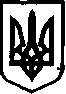 УКРАЇНАНОВООДЕСЬКА МІСЬКА РАДА МИКОЛАЇВСЬКОГО РАЙОНУ МИКОЛАЇВСЬКОЇ ОБЛАСТІРІШЕННЯ 
21 січня 2021 рокуIV сесія  восьмого скликання   Про прийняття Комунальної організації (установа, заклад)Новоодеська районна дитячо-юнацька спортивна школа Новоодеської районної ради Миколаївської області у комунальну власність Новоодеської міської радиУ зв’язку з набуттям з 01.01.2020 р. Новоодеською міською радою повноважень щодо здійснення видатків на утримання комунальних підприємств, установ та закладів, керуючись ст. 143 Конституції України, пп. 1 п. «а» ст. 29, частинами 1, 2, 5 ст. 60, п. 6-2, п. 10 розділу 5 Закону України «Про місцеве самоврядування в Україні», на підставі рішення Миколаївської районної ради від 18 січня2021 р. № __ «Про передачу _________________________»,у комунальну власність Новоодеської міської ради, міська радаВ И Р І Ш И Л А:1. Прийняти права засновника Комунальної організації (установа, заклад) Новоодеська районна дитячо-юнацька спортивна школа Новоодеської районної ради Миколаївської області, код ЄДРПОУ___________, місцезнаходження: Миколаївська обл., Новоодеський р-н, м. Нова Одеса, вул. Центральна, 198.2.Перейменувати Комунальну організацію (установа, заклад) Новоодеська районна дитячо-юнацька спортивна школа Новоодеської районної ради Миколаївської області на Комунальну організацію "Новоодеська дитячо-юнацька спортивна школа" Новоодеської міської ради.3. Затвердити Статут Комунальної організації (установа, заклад) Новоодеська районна дитячо-юнацька спортивна школа Новоодеської районної ради Миколаївської області, перейменованого на Комунальну організацію "Новоодеська дитячо-юнацька спортивна школа" Новоодеської міської ради(додаток 1).4. Призначити виконуючим обов’язків керівника Комунальної організації" Новоодеська дитячо-юнацька спортивна школа "Новоодеської міської ради ______________________ з укладанням контракту терміном до 01 серпня 2021 року.5. Контроль за виконанням цього рішення покласти на постійну комісію міської ради з гуманітарних питань.Міський голова                                                              О. Поляков